ALUNO(A):____________________________________________________________________FAÇA A LEITURA E DEPOIS CONTE A UM AMIGO(A):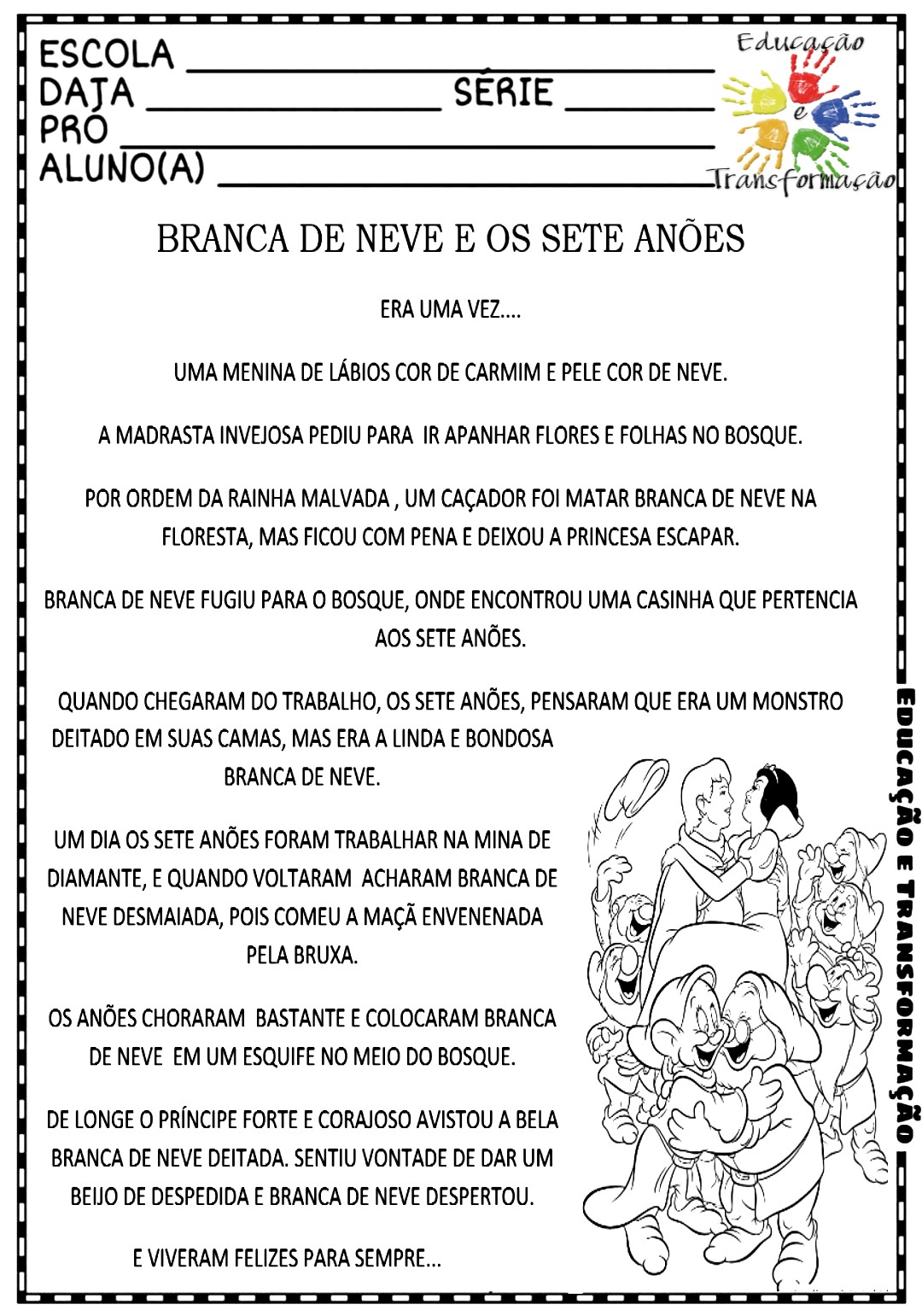 INTERPRETAÇÃO DO TEXTO:1-QUAL O TÍTULO DA HISTÓRIA?____________________________________________________________________2-QUAL O NOME DA PERSONAGEM PRINCIPAL?_____________________________________________________________________3-COMO ERA A PELE DE BRANCA DE NEVE?_____________________________________________________________________4-QUEM MANDOU MATAR BRANCA DE NEVE?_____________________________________________________________________5-QUANDO  A BRANCA DE NEVE FUGIU PARA O BOSQUE O QUE ELA ENCONTROU?_____________________________________________________________________6-QUANTOS ANÕES VIVIAM NA CASA?_____________________________________________________________________7-O QUE A BRANCA DE NEVE COMEU ENVENENADA PELA BRUXA QUE A FEZ DESMAIAR?_____________________________________________________________________8- QUEM FOI FORTE, CORAJOSO E DEU UM BEIJO NA BRANCA DE NEVE?_____________________________________________________________________9-AGORA RECORTE DE REVISTA OU JORNAIS AS LETRAS QUE FORMAM A PALAVRA QUE SE PEDE ABAIXO: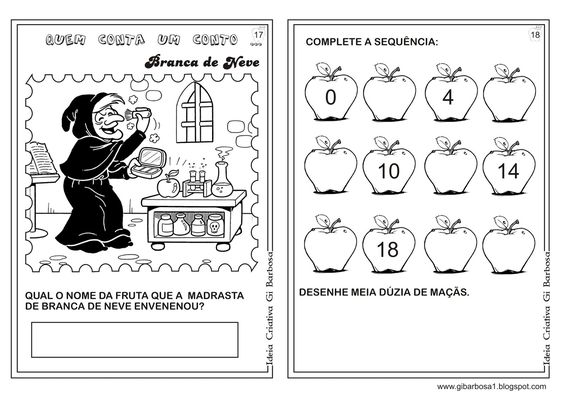 QUAL A PRIMEIRA LETRA?______________QUAL A ÚLTIMA LETRA?_______________QUANTAS LETRAS TEM A PALAVRA?___________AGORA SEPARE A PALAVRA EM SÍLABAS:QUAL A PRIMEIRA SÍLABA?_______________QUAL A ÚLTIMA SÍLABA?_________________QUANTAS SÍLABAS TEM A PALAVRA?____________10-VAMOS FORMAR A FAMÍLIA SILÁBICA DA LETRA M E COMPLETAR AS PALAVRAS? EM SEGUIDA FAÇA LEITURA.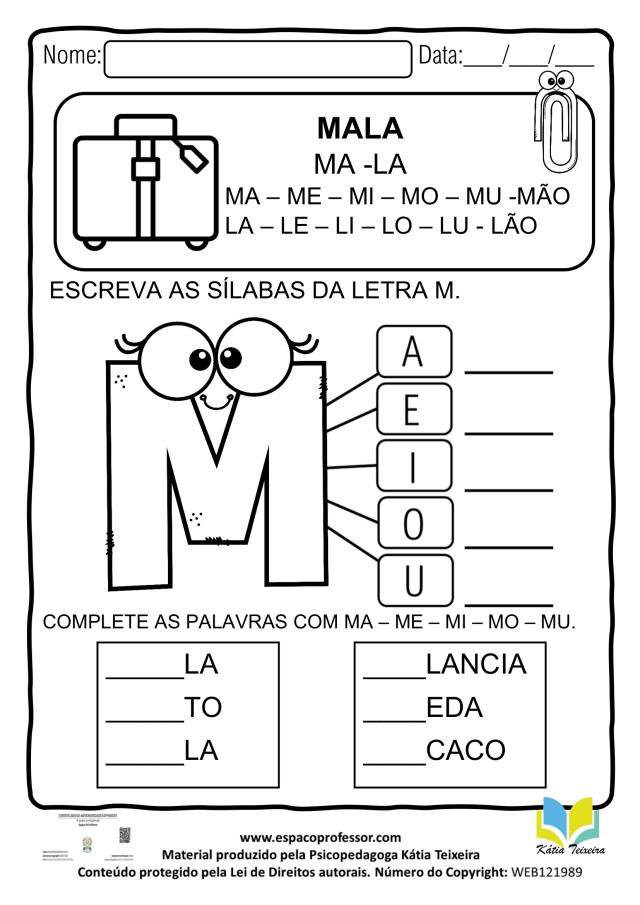 11-JUNTE AS SÍLABAS, FORME PALAVRAS E LEIA EM SEGUIDA:MA+CA+CO=_________________________________MA+LA=_____________________________________MA+MÃO=__________________________________ME+LAN+CI+A=_______________________________MO+RAN+GO=_______________________________ME+DO=_____________________________________12-TROQUE A LETRA INICIAL DA PALAVRA PELA LETRA M E LEIA EM SEGUIDA: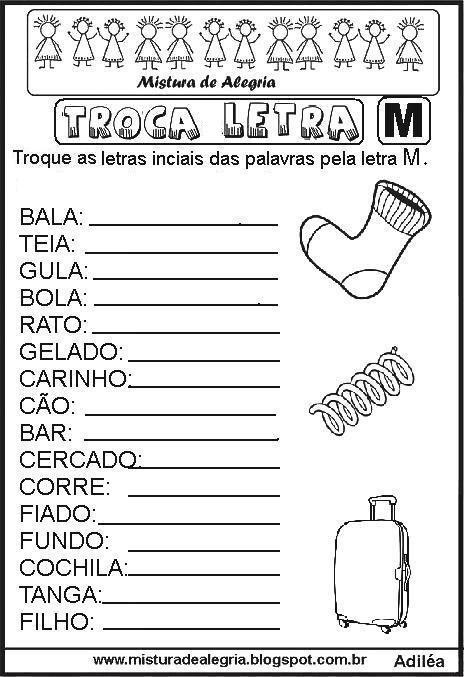 13-ESCREVA 6 PALAVRAS COM A LETRA M E DESENHE:14-FAÇA O QUE SE PEDE: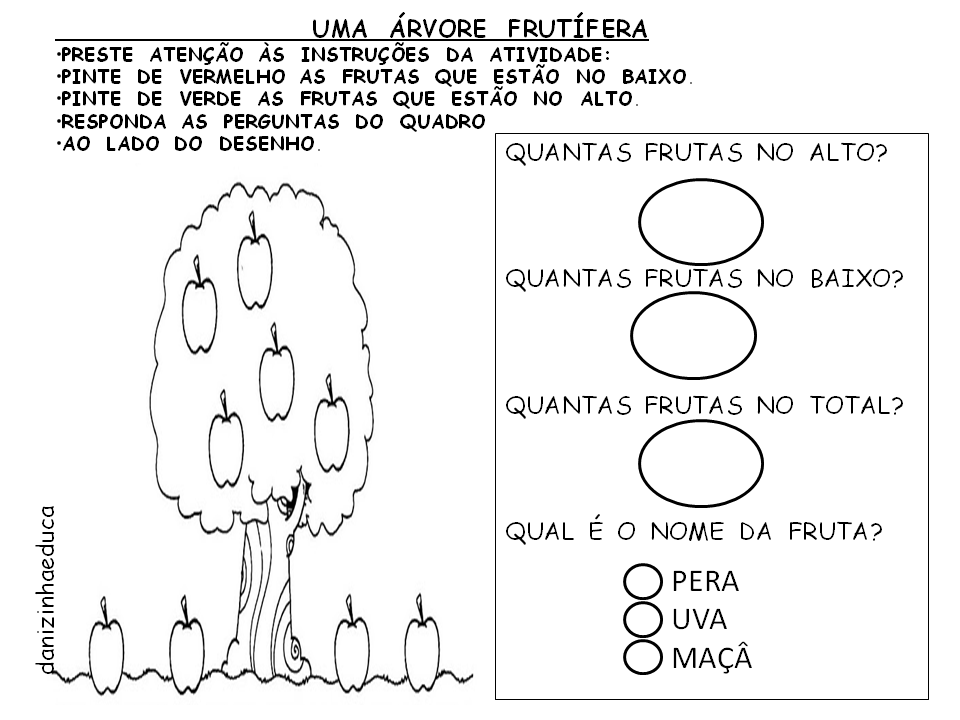 15-CONTE E REGISTRE O NÚMERO DE MAÇÃS: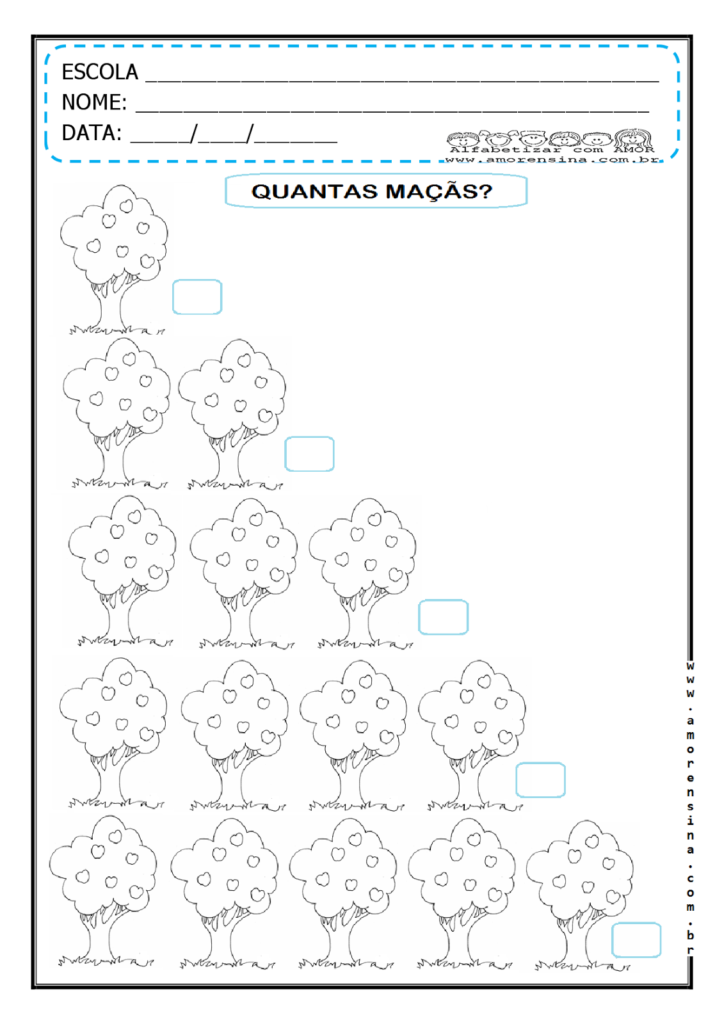 16-JÚLIA FOI AO POMAR E ENCHEU VÁRIAS CESTAS COM MAÇÃS. AGORA DESENHE UMA CESTA COM:1 DÚZIA DE MAÇÃS:1 DEZENA DE MAÇÃS:MEIA DÚZIA DE MAÇAS:RESOLVA AS ADIÇÕES: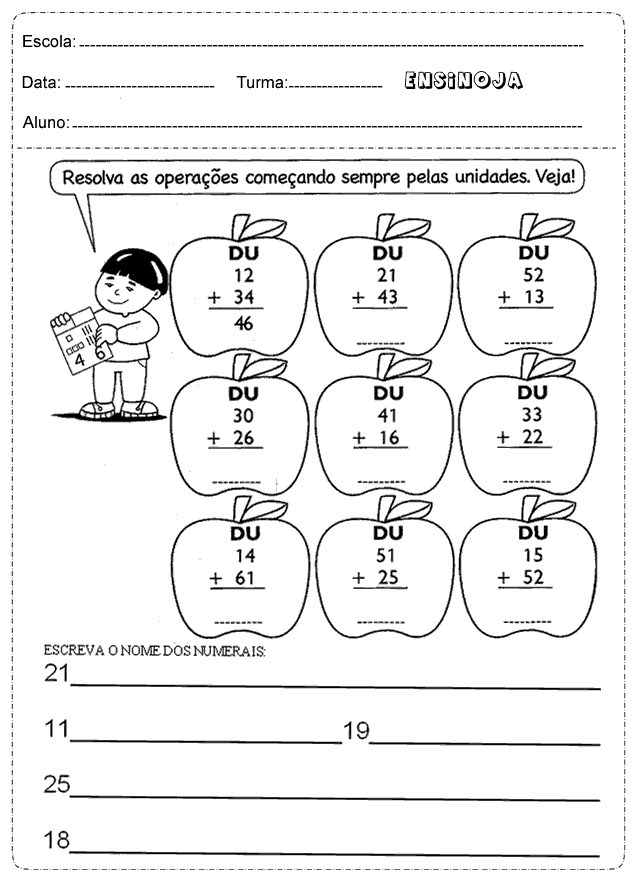 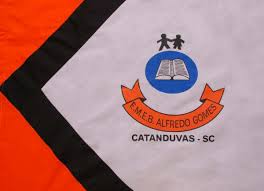 ESCOLA MUNICIPAL DE EDUCAÇÃO BÁSICA ALFREDO GOMES.DIRETORA: IVÂNIA NORA.ASSESSORA PEDAGÓGICA: SIMONE ANDRÉA CARL.ASSESSORA TÉCNICA ADM.: TANIA N. DE ÁVILA.PROFESSORA: ELIANE KARVASKIANO 2021  - TURMA 2º ANO VESPERTINOSEQUENCIA DO DIA 17 AO DIA 21 DE MAIO DE 2021.TEL.ESCOLA:3525-6555   TEL.PROº ELIANE:99202-6938